Муниципальное казенное дошкольное образовательное учреждение «Детский сад общеразвивающего вида «Чебурашка» с приоритетным художественно-эстетическим направлением.КОНСПЕКТ ООД по речевому развитию в средней группе на тему:«День пожилого человека»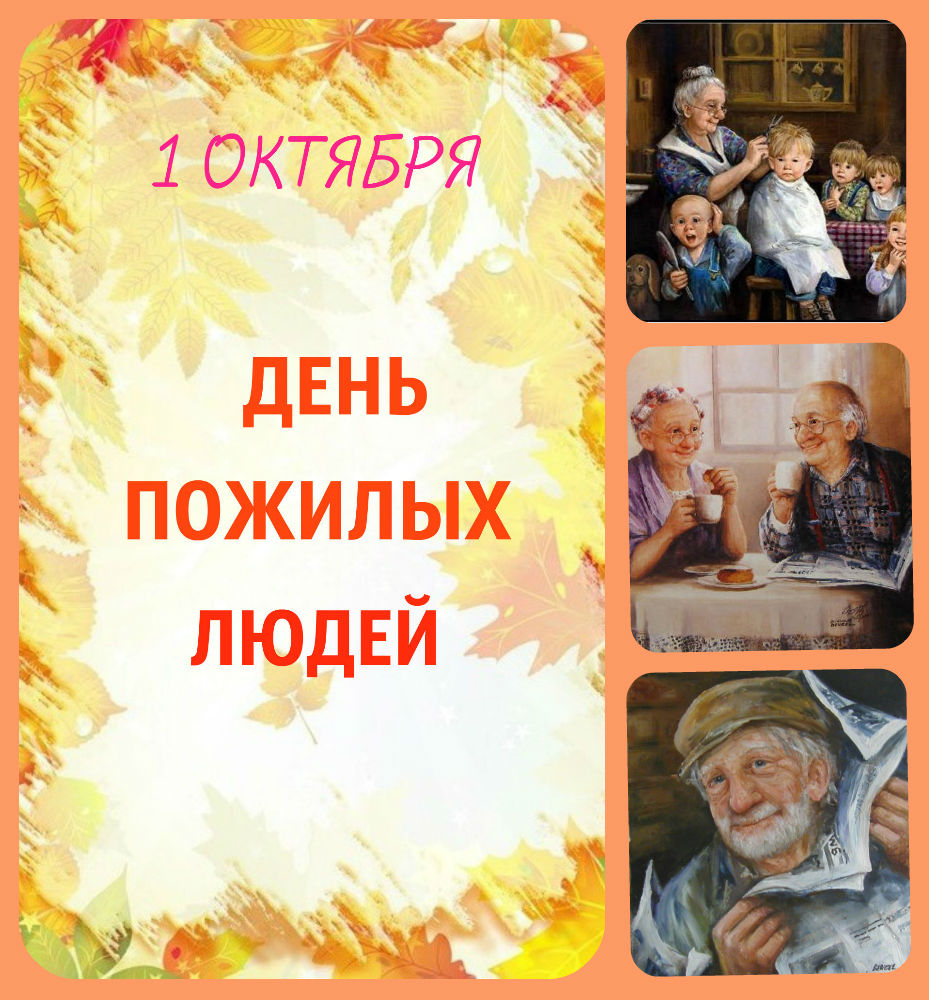 Составила: воспитатель Магомедова Хадижат Гаирсултановна2019 годЦель. познакомить с праздником «День пожилого человека»; формировать уважительное отношение к пожилым людям; формировать нравственные качества личности: человечности, милосердия, сострадания, благородства, умения прийти на помощь к старшему поколению.Задачи:- способствовать развитию связной речи;- учить объяснять смысл пословиц;- развивать коммуникативные навыки межличностного общения;- воспитывать у детей чувства уважения, внимания, сострадания к пожилым людям;- прививать желание заботиться о них, оказывать помощь в делах, уметь своими поступками приносить им радость.Педагогические приемы и методы: отгадывание загадок, рассказ воспитателя, беседа, объяснение, вопросы, игра, сюрпризный момент. Предварительная работа: Беседы о семье, о членах их семьи, о признаках определенных возрастов. Разучивание с детьми стихотворений о бабушке и дедушке. Наблюдение дома: чем заняты бабушка и дедушка дома.Чтение сказок «Надо дедушек любить, как без бабушек нам жить» Л. Зиминой и «Бабушкины руки» из кн. «В гости к празднику». Просмотр мультфильмов по данной теме. Рассматривание семейных фотографий с пожилыми членами семьи, а также семейных видеоархивов.Ход занятия:Здравствуйте, ребята! Сегодня наше занятие будет очень теплым и добрым, а чтобы узнать, о ком мы будем говорить, вы должны отгадать мои загадки.Кто любить не устает?Пироги для нас печет,Вкусные оладушки?Это наша... (бабушка)На его лице морщинки,В волосах видны седины.Этот домоседушка-Наш любимый… (дедушка).Молодцы, ребята, отгадали вы мои загадки. Как вы наверно уже поняли, говорить мы будем о бабушках и дедушках, то есть о пожилых людях.1 октября- Международный день пожилого человека!Наверное, неспроста этот праздник отмечают осенью. Есть какое-то сходство между ними и осенью: осенью с деревьев пожелтев, падают листья, а у пожилых людей появляется седина; птицы осенью улетают в теплые края- повзрослев, дети покидают свой отчий дом; осенью настроение с грустинкой – так же и они чуть грустят об прошедшей молодости… Но также, как и у осени, в старости есть своя красота, теплота и уют.Давайте расскажем пословицы и поговорки, которые вы знаете о людях в пожилом возрасте.Ответы детей.«Не смейся над старым, и сам будешь стар»«При солнышке тепло, а при бабушке добро»«Молодой - на службу, старый – на совет»«Чем взрослее, тем правее»«Молодость плечами крепка, а старость – головою»А теперь давайте подумаем и попробуем объяснить смысл этих пословиц.Ответы детей….Молодцы, дети! А у вас есть бабушки и дедушки?Дети. Да!скажите, а как вы называете их?Ответы детей: «Аба», «Дада», «Бабу», «Ада», «Деда», «Эменав», «Бабуля», «Эбел».А как же они вас называют?Дети. Шушучка, Расулчик, Амадик, Хадижка…А чем любят заниматься ваши бабушки и дедушки?Ответы детей: «Моя любит вязать» «Дедушка делает вместе с сестрой уроки» «А моя бабушка проводит очень много времени на кухне»…Воспитатель. Мухаммад, расскажи нам о своем дедушке?Ребенок. Мой дедушка водитель газели. Мы много времени проводим вместе. Он водит нас с братом на поляну, и мы играем там в футбол.Воспитатель. Давайте проведем физминутку «Бабушкины оладьи».Вкусные оладьи бабушка пекла,Всех своих внучат обедать позвала.Все за стол садятся дружно,Ведь давно обедать нужно.Оладушки вареньем смажем,Бабушке «Спасибо» скажем!Сюрпризный момент. Раздается стук в дверь, заходит бабушка Салимат (бабушка девочки Шуайнат).Бабушка Салимат. Здравствуйте, дети, меня зовут Салимат, я бабушка Шуайнат. Я проходила мимо вашего садика и решила к вам зайти.Воспитатель. Правильно сделали, что зашли к нам. Да ребята?Дети. Да!Воспитатель. Как раз наше занятие посвящено бабушкам и дедушкам.Девочка Шуайнат рассказывает стих бабушке.Дир К!убабал кородухъ цо бук1унеб рах1алъи.Гьениб жаниб бежулеб чадил мах!ил гьуинлъи.Дур кверазул хинлъиги, гьурмада бугеб нурги,Сундухъго хисиларо, дир хирияй К!убаба!Бабушка Салимат рассказывает, в какие игры они играли в детстве: «Спрячь камешек», «Защити крепость», «Дождь и козлик», «Выбей из круга». И предлагает детям сыграть в свою самую любимую игру «Дождик и козлик».Все дети находятся у центральной стены. Выбирается ребенок-козлик, где ион «спит» не пенечке на противоположной стороне от детей.Все дети поют песенку:Байги, байги чвахун ц1ад,Ракьуда къалиги ч1ван.Г1ияца лъим гьекъезе,Кьижун бугеб ц1елМагжидасан чвахизе.Одновременно со словами дети идут на носочках маленькими шагами, приближаясь к спящему «козлику».Закончив попевку, дети останавливаются около козлика и один раз хлопают в ладони, будят козлика и убегают. Козлик скачет, но никого из детей не ловит, а только пугает.Воспитатель. Какие же вы молодцы, дети!Ребята, а теперь давайте вместе придумаем правила, которых нужно придерживаться в присутствии взрослых. Нужно первым поздороваться.Помогать.Нельзя шуметь и громко разговаривать.Не перебивать.Встать, когда заходит взрослый.Уступить место, придержать дверь.Не спорить со взрослыми.Воспитатель. Молодцы, вы хорошо справились с заданием, впредь мы все будем их придерживаться, договорились?Дети. Да! Бабушка Салимат хвалит детей за их старания, раздает пирожки и уходит.Воспитатель. Дети, о ком мы говорили на занятии?  Понравилось вам занятие? А что вам больше всего понравилось? Ахмед, а что тебе понравилось больше и почему? А тебе, Мадина?Ответы детей.Воспитатель. Вы большие молодцы ребята. Сегодня я вами очень довольна. Вы показали свои умения, гостеприимство. А особенно мне понравились наши правила, я их скопирую и поделюсь ими с другими группами, чтобы они тоже их знали. Спасибо вам, до свидания! 